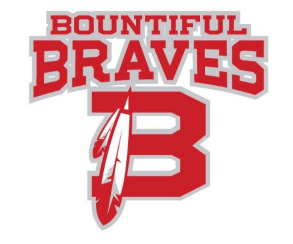 Bountiful High School-Community Council AgendaWednesday March 10, 2021WelcomeReview of minutes from previous meeting, February 10, 2021COVID updatesTest for Prom?Mascot update2021-22 Trustland Expenditure ProposalsCounselor’s ReportTeacher’s ReportItems from Community Council MembersQuestion from last meeting about requiring students to take a theatre class to be involved in extra curricular theatre productions?Explanation of the Summit program and available resources.Can we set a goal of 95% student participation rate in at least one extra-curricular activity/sport/club? Next meeting: April 14, 2021